Құрметті студент, сені бірінші курс бітіруіңмен құттықтаймыз және саған қызықты да, пайдалы демалыс тілейміз!Жазғы демалыс кезінде сенің өзінді  тәрбиелеп, дамытатынына сенеміз, сонымен қатар саған төмендегі бағдарламаларды ұсынамыз!Туризм мамандығының студенттеріне тапсырма:Мақсаты:Маңғыстау облысының  белгілі бір ауданын ,аймағын, елді мекенін зерттеу.Зерттеу объектісі ретінде Маңғыстау  облысының тарихын әлеуметтік –экологиялық, саяси ,мәдени дамуын ,табиғатын алуға болады.   Студенттің    басты міндеті оқу мен тәрбиені өмірмен байланыстыру.Студенттің өзіндік жұмысы:1. Қазақ әдебиеті  бойынша оқуға және өз бетімен орындауға арналған тапсырмалар2. Кәсіптік орыс тілінен өз бетімен орындауға арналған тапсырмалар3.Өлкені танып білу, оқып үйрену4.Туризм пәніне байланысты ағылшын тілінен сөздіктер5.Маңғыстау туралы аңыз әңгімелер оқу6. «Менің туған өлкем», «Маңғаз Маңғыстауым», "Аңызы өрбіген Маңғыстау", «Аңызы өрбіген, киелі Маңғыстауым» тақырыптарына  әр студент өлең шумақтарын немесе  эссе жазу керек (10-15 бет) . 7. Жоғарыда көрсетілген тапсырмаларды орындауға арналған әдебиеттер  тізімі.1. Құрметті студент, сіздің мемлекеттік тілде тіліңізді дамытуды шыңдау үшін жазғы демалыста өз бетіңізбен ізденіп оқуы үшін төмендегі тапсырмалар беріліп отыр.Қазақ әдебиеті  бойынша өз бетімен оқуға берілетін шығармалар тізімі:1.М.Әуезовтің «Абай жолы» роман – эпопеясын оқу, халық өкілдерін ата, шығармадан салт – дәстүрлерді теріп жаз, Құнанбай образын аш.2. А.  Құнанбаевтың 18, 19, 42, 44 – қарасөздерін оқу, қысқаша мазмұнын айту.3. Ш.Құдайбердиевтің «Үш анық» философиялық трактатын оқу, тәрбиелік мәнін түсіндіру.4. І. Есенберлиннің «Көшпенділер» трилогиясын оқу,тезистеу,кинофильмін көру.5. О. Сүлейменовтің «Азия» жинағын шолу,тезистеу,жер-су аттарын теріп жазу.6. Ә.  Нұрпейісовтің « Қан мен тер» романын оқу, кейіпкерлеріне талдау жасау.7. Ғабит  Мүсірепов «Ұлпан» романын оқу,қысқаша мазмұндау,Ұлпан образын ашу.8. С.  Мұқановтың «Өмір мектебі» романын оқу,тезистеу,Сәбиттің портретін жасау.9. М. Шахановтың  «Өркениеттің адасуы» романын оқу,идеясын ашу.10. Ә. Нұршайықовтың «Ақиқат пен аңыз»романын шолу,тезистеу,мақал-мәтелдер теріп жазу.11. Қ.Жұмаділовтің «Тағдыр» романын оқу,идеясын ашу,тұрақты тіркестерді теріп жазу.12. Б.  Момышұлының «Ұшқан ұя» повесін оқу,идеясын ашу.13. Ә. Кекілбаевтың «Үркер», «Елең – алаң»  романдарын шолу,тезистеу,кейіпкерлеріне талдау жасау.14. С. Адайдың «Маңғыстау» өлеңін жаттау, эппитеттерді теріп жазу.15. Ғ. Әріповтің «Туған ел», «Қазақстан», «Қазақ қызы»   өлеңдерін жаттау.2. Уважаемый студент, Задания по профессиональному русскому языку1.Написать сообщения(сочинения) на темы:а) Сочинение «Моя будущая профессия»б) Сообщения «Особенности профессии»ІІ.Подготовить ответы на следующие вопросы:1.Правовые основы функционирования языков в РК. Закон о языках Республики Казахстан.2.В мире профессии. Стили речи. Применение профессиональной лексики, терминологии.3.Деловая корреспонденция в туризме.4.Подготовка рассказа о профессиях гидов и переводчиков.5.Структура делового письма и правила его оформления.6.Композиция текста делового письма.7.Личность,культура,этикет. Этикет встреч и переговоров3. Студенттер! Сіздерге Маңғыстау жерінің атаулары берілген. Осы атауларға байланысты әрқайсысыңыз Power Point бағдарламасын пайдаланып,  слайд жасауларыңыз қажет (10-12 бет)!  Тапсырмалар тізбегі.4. Берілген сөздер мен сөз тіркестерін жаттап, қазақша аудармасын жазып көрсетіңіз.5. Маңғыстау туралы аңыз әңгімелер оқуБекет-АтаШерқалаШақпақ-АтаСүлтан ЕпеҚайып пен АқбөбекБала әулие, Қыз әулие және т.б.6. Маңғыстау туралы өлең-шумақ немесе эссе жазу (10-15 бет)«Менің туған өлкем», «Маңғаз Маңғыстауым», "Аңызы өрбіген Маңғыстау", «Аңызы өрбіген, киелі Маңғыстауым» Еркін тақырыпЖоғарыда көрсетілген тапсырмаларды орындауға арналған әдебиеттер  тізімі.1.А.Астафьев  Ұлы дала Маңғыстаудың туристік мүмкіндігі2.Ә.Спанов , Е.Сатыбалдиев  «Маңғыстау деген бұл аймақ»3.Маңғыстау-ашық аспан астындағы  мұражай4.Маңғыстау кереметтері5.Наталья Задерецкая «Маңғыстаудың қарашаңырағы -Түпқараған»6.Маңғыстау  экологиялық  туризмнің 25 кереметі7.О.Мазбаев,Б.Асубаев, Е.Тоқпанов «Туризм және өлкетану негіздері»8.Серікбол Қондыбай «Маңғыстау географиясы»№Өлкенің атаулары:Студенттің аты-жөні1Бозжыра қорғандарыАдайхан Назерке2Маңғыстаудың қасиетті жануарларыАманжол Ляззат3Ұлы үстірт жазығыБалтакул Ерлан4Тұзбайыр ғажайыптарыДаулетова Жібек5Маңғыстаудың інжу-маржаны. СаураЕрхожаева Айгерім6Самал аталатын көгалЖетесова Гүлпаршын7ТамшалыЖұбандық Жаңылсын8Қорғандар алаңыҚайырмухамедов Берекет9Ең терең ойпаттардың біріҚалбай Ақерке10Сұлтан-үпіҚұбайдұлла Мәдина11Қапамсайдың көк маржандарыМаматимаруулы Омурзак12Түйесу құмдарыНұртай Лашын13Әулие Бекет атаның соңғы панасыНұрқасым Динара14Шақпақ атажерасты мешітіОспан Нұржан15Маңғыстаулық киіз үйіӨткелбай Диана16Шерқала  тауыСансызбаева Балжанай17Торыш жерінің домалаған шарларыСарсенқос Аружан18Шымырау құдықтарыСугирова Ақтоты19Есімін сенің-КаспийТитумбаева Айдана20Адай ата ескерткішіТөлеуова Данагул21Жығылған Утенов Мажит22Түлкілі сайҮзембай Нұрғиса23Әкімшілік -  территориялық бөлінуіЧавкаров Баянас№АнглийскийРусскийКазахскийtourism, traveling (AmE), travelling (BrE)туризмairlinesавиакомпанииagencyагентствоdomestic tourismвнутренний туризмtemporary migrationвременная миграцияguest housesгостевые домаhotel chainгостиничная сетьhotelгостиницаdemographicдемографическийattractionsдостопримечательностиeuropean countriesевропейские страныannual vacationежегодный отпускabroadза границейWestern EuropeЗападная Европаtourist industryиндустрия туризмаresortsкурортыtake the watersлечиться на водахrouteмаршрут (дорога)international boundariesмеждународные границыinternational tourismмеждународный туризм (выездной туризм)spaминеральный источникarrangementsмероприятияinn, hostelryнебольшой отель (постоялый двор)unspoiled natureнетронутая природаenvironmentокружающая средаpaid vacationsоплачиваемый отпускisland stateостровное государствоvacationотпуск (каникулы)restотдыхtheme parkпарк отдыха с аттракционамиsteamshipпароходpilgrimages to sacred placesпаломничество по святым местамtransportationперевозкаbeachпляжpackage tourпоездка по путевкеseaside, coastпобережьеpopular destinationпопулярный курортflow of touristsпоток туристовthe grand tourпутеводительtraveling for leisureпутешествия для отдыхаrecreationразвлечениеairplaneсамолетmodern tourismсовременный туризмMediterraneanСредиземноморьеcapitalстолицаsouvenir shopsсувенирные магазиныthermal springтермальный источникtravel companiesтуристическая фирмаtravel associationsтуристические ассоциацииservices for travelersуслуги для путешественниковeco-tourismэкотуризмthe Southюг (южные страны, регионы)transportтранспортbreakdownаварияbuddy seatколяска мотоциклаcabstandстоянка таксиhelmetкаска, шлемcrossroadперекрестокgarageавтомастерскаяhighwayшоссеmainмагистральpassenger compartmentсалон автоparkпарковкаparking placeстоянкаpedestrianпешеходring roadкольцевая дорогаrefuellingавтозаправкаsidewallkтротуарstationстанцияstowawayпассажир без билетаtraffic lightsсветофорtransitтранзитvehicleтранспортное средствоoverland transportназемный транспортautomobileавтомобильbulldozerбульдозерbusавтобусcatafalqueкатафалкcombine harvesterкомбайн зерновойdust-cartмусоровозexavatorэкскаваторexpress trainэкспрессjeepджипkarкарlandroverвездеходloaderпогрузчикlorryгрузовикMetroметроmotor bikeмопедmotorcycleмотоциклpetrol tankerбензовозpush-cycleсамокатtaxiтаксиtramтрамвайtrolley busтроллейбусtruckгрузовикundegroundметрополитенcomponentsдеталиbootбагажникbrakeтормозbumperбамперcabкабинаcarburettorкарбюраторchassisшассиcowlingкапотgas tankбак для горючегоignitionзажиганиеiner tubeкамера колесаmotorмоторpedalпедальpistonпоршеньquater lightsфорточка в автомобилеrear wheelколесо заднееshock-absorberармотизаторspeedometerспидометрtrunkбагажникtyreшинаwheelколесо, рульbodyкузовcabrioletкабриолетhatch-backхетчбекjeepджипlimousineлимузинsedanседанvanфургонuniversalуниверсалrailwayжелезная дорогаbarrierшлагбаумberthплацкартcarвагонcompartmentкупеdiesel locomotiveтепловозelectric locomotiveэлектровозelectrotrainэлектропоездhand carдрезинаlocal trainпригородный поездlocomotiveлокомотивplatformплатформаsemaphoreсемафорsteam locomotiveпаровозsuburban trainэлектричкаswitchстрелкаtrackрейсовый путьtramтрамвайtrainпоездmarineфлотanchorякорьaqualungаквалангbayбухтаbuoyбуйcableцепь якорнаяcanvasпарусаcompartmentотсекdeckпалубаharborгаваньholdтрюмjettyпристаньmastмачтаmasterкапитанmoorageпричалoverboatза бортrostrumнос корабляscullвеслоseafaringмореплаваниеshippingсудоходствоskin-diverаквалангистsluiceшлюзsternкормаwater craftсуда, лодкиboatшлюпкаdinghyмоторная лодкаferryпаромicebreakerледоколraftплотsailerпарусникsteamshipпароходsteam-shipтеплоходtankerтанкерtowбуксирyachtяхтаaviationавиацияaerobusаэробусairplane (plane)самолетhang-gliderдельтапланhelicopterвертолетundercarriageшассиstormбуря, гроза, ураган, штормwindветерwindyветренныйdampвлажный, сыройhailградhailstoneградина(thunder)stormгрозаthunderгромraindropдождевая капляshoweryдождливый, проливнойrainy, wetдождливыйrainдождьclose, sultry, stuffyдушныйearthquakeземлетрясениеdrizzleизморосьshower, downpourливеньbreezeлёгкий ветерок, бризdrizzleмелкий дождьsnow-storm, blizzardметельwet; humid; moistмокрый, влажныйlightningмолнияfrostморозdrizzlyморосящийfloodнаводнениеcloudоблако; туча;cloudyоблачныйrainfallосадкиdullпасмурный, хмурыйbreezyпродуваемый ветромclearсветлый, ясный; безоблачныйsnowснегsnowfallснегопадsnowflakeснежинкаsnowyснежныйsunshineсолнечный светsunnyсолнечныйsunсолнцеdryсухойfog, mistтуманfoggyтуманныйhurricaneураганstormyштормовойbrightяркий; блестящийclearясныйThe TemperatureТемператураhotжаркийfreezingзамораживающийmildмягкий, тихийscorchingпалящий, жаркий, знойныйwarmтёплыйcoldхолодchillyхолодный; прохладныйVerbsГлаголыit's windyдует ветерto blowдуть/подутьfreezeзамерзать, обледеневатьhailидти (о граде)rainидти, литься (о дожде)pour (with ran)лить (о дожде)shineсветить, сиять, озарятьglowсветиться, сверкатьsnowснег; идти (о снеге)aerobicsаэробикаan athleteспортсменarcheryстрельба из лукаarrowстрелаbadmintonбадминтонbarrelштангаbaseballбейсболbasketballбаскетболbeach volleyballпляжный волейболbiathlonбиатлонbilliardsбильярдbowлукbowling/ skittlesбоулинг/кеглиboxingбоксcanoeingгребля на каноэcar racingгонкиchessшахматыclimbingскалолазаньеclubклюшкаcoachтренерcourtкортcrewкомандаcricketкрикетcross-country skiing / langlaufбег на лыжахcueкийcurlingкёрлингcyclingвелоспортdartsметание дротиков, дартсdivingпрыжки в водуdownhill skiingгорнолыжный спортdraughtsшашкиfencingфехтованиеfigure skatingфигурное катаниеfishingспортивная рыбалкаfist ballручной мячfitness centreцентр укрепления здоровьяfootball/soccerфутболglidingпланеризмgoalворотаgolfгольфgooglesочки для подводного плаваньяgymгимнастический залgymnasticsгимнастикаhandballгандболhang glidingдельтапланеризмhigh jumpпрыжки в высотуhockeyхоккейhurdle raceбег с барьерамиice rinkкатокin-line skatingконькобежный спортinstructorинструкторjavelinкопьеjoggingбег трусцойjudoдзюдоkarateкаратеlong jumpпрыжки в длинуmartial artsбоевые искусстваmotorbike sportsмотоциклетный спортmountaineeringальпинизмnational teamсборная страныnetсеткаorienteeringспортивное ориентированиеparachutingпарашютный спортpole-vaultingпрыжки с шестомpoloполоpuckшайбаracetrackбеговая дорожкаracketракеткаrefereeсудьяridingверховая ездаringрингrowingгребляrugbyрэгбиrunning raceсостязание в бегеsailingпарусный спортshootingстрельбаshuttlecockволанski polesлыжные палкиskisлыжиsnookerснукер (игра на бильярде)sports groundспортивная площадкаstadiumстадионstickхоккейная клюшкаswordsмечи, шпагиteamкомандаto break a recordпобить рекордto compete in a championshipучаствовать в чемпионатеto draw a gameсвести игру вничьюto lose the competitionпроиграть соревнованиеto score points, goalsнабирать очки, забивать голыto set recordsустанавливать рекордыto trainтренироватьсяto win the competitionпобедить в соревнованияхto win the cupвыиграть кубокtobogganingсанный спортtournamentтурнирtrack-and-fieldлегкая атлетикаtriathlonтриатлонtriple jumpтройной прыжокtug of warперетягивание канатаvolleyballволейболwater poloводное полоwaterskiводные лыжиweight liftingтяжелая атлетикаworking outзанятия на снарядахwrestlingборьбаbusавтобусairportаэропортbaggage /luggageбагажgas / gasolineбензинticketбилетcurrencyвалютаbicycleвелосипедto take off, to leave the groundвзлетать / взлететьvisaвизаstationвокзалto speak Russianговорить по-русскиtown / cityгородhotelгостиницаborder, frontierграницаto go abroadехать / поехать за границуrailroadжелезная дорогаto get (sun)burnt / to get a (sun)tanзагорать / загоретьforeignerиностранецforeignиностранныйvacationканикулыmapкартаshipкорабльdirectionнаправление(hotel) roomномерto be on vacation / to rest / to be restingотдыхатьpostcardоткрыткаtentпалаткаpassportпаспортbeachпляжtrainпоездjourney / tripпоездкаto arriveприбывать / прибытьto land, to touch downприземлятьсяto travelпутешествоватьbackpackрюкзак(air)planeсамолётlife-jacketспасательная курткаcountryстранаtaxiтаксиtramтрамвайtourismтуризмsuitcaseчемоданexoticэкзотическийShort stayКраткосрочная парковкаLong stayДолгосрочная парковкаArrivalsПрибытиеDeparturesОтправлениеInternational check-inМеждународная регистрацияInternational arrivalsПрибытие международных рейсовDomestic flightsМестные рейсыToiletsТуалетыInformationИнформацияTicket officesКассыLockersХранилищеPayphonesТелефон-автоматRestaurantРесторанCheck-inРегистрацияGates 1-32Ворота 1-32Duty free shoppingМагазины дьюти-фриTransfersПересадкаFlight connectionsПересадкаBaggage claimВыдача багажаPassport controlПаспортный контрольCustomsТаможняTaxisТаксиCar hireПрокат автомобилейDepartures boardОтправляющиеся рейсыDelayedЗадержкаCancelledОтменаNow boardingПосадкаLast callПоследний вызовGate closingВорота закрываютсяGate closedВорота закрытыDepartedВылетелArrivals boardПрибывающие рейсыExpected 21:35Ожидается в 21:35Landed 12:48Приземлился в 12:48StopСтопGive way / YieldУступить дорогуNo entryНет проездаOne wayОдносторонняя дорогаParkingСтоянкаNo parkingСтоянка запрещенаNo stoppingНе останавливатьсяKeep leftДержитесь левой стороныGet in laneПридерживайтесь полосыSlow downСбавить скоростьNo overtakingОбгон запрещенSchoolШколаLow bridgeНизкий мостLevel crossingЖелезнодорожный переездBus laneАвтобусная полосаNo through roadНет проездаCautionВниманиеFogТуманDiversionОбъездRoad closedДорога закрытаRoadworksДорожные работыAccident aheadВпереди аварияQueue aheadВпереди пробкаQueues after next junctionПробка после следующего перекресткаOn towНа буксиреServicesЗона отдыхаTicketsБилетыPlatformПлатформаWaiting roomЗал ожиданияLost property (Lost & found)Бюро находокUndergroundМетроBus stopАвтобусная остановкаRequest stopОстановка по требованиюOn timeВовремяExpectedПрибываетDelayedЗадерживаетсяCancelledОтмененCalling at ...Останавливается в ...Priority seatСпециальные места (для беременных, пожилых, инвалидов)To trainsК поездамTrains to LondonПоезда на ЛондонWay outВыходMind the gapОсторожно, щельCabinsКаютыCar deckАвтомобильная палубаStairsЛестницаInformationИнформацияRestaurantРесторанCinemaКиноShopМагазинLifejacketsСпасательные жилетыFor hireСвободноTaxiТаксиsingleбилет в один конецreturnбилет в оба концаchild singleдетский билет в один конецchild returnдетский билет в оба концаsenior citizens’ singleпенсионерский билет в один конецsenior citizens’ returnпенсионерский билет в оба концаfirst class singleбилет первого класса в один конецfirst class returnбилет первого класса в оба концаCustomsТаможняEU citizensГраждане ЕСAll passportsВсе паспортаWait behind the yellow lineЖдите за желтой чертойPlease have your passport readyПожалуйста, приготовьте паспортThis is my first visitЭто мой первый приездHow long will you be staying here?Как долго вы собираетесь здесь пробыть?Where will you be staying?Где вы будете жить?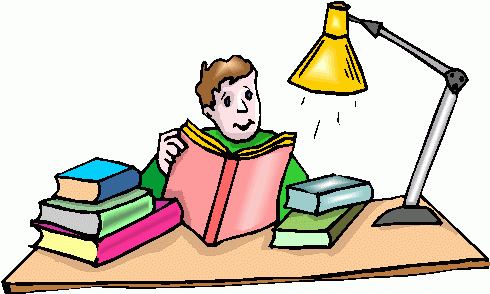 